PRIROČNIKI ZA UČITELJEKOT POMOČ PRI DELU NA DALJAVOCenter arhitekture Slovenije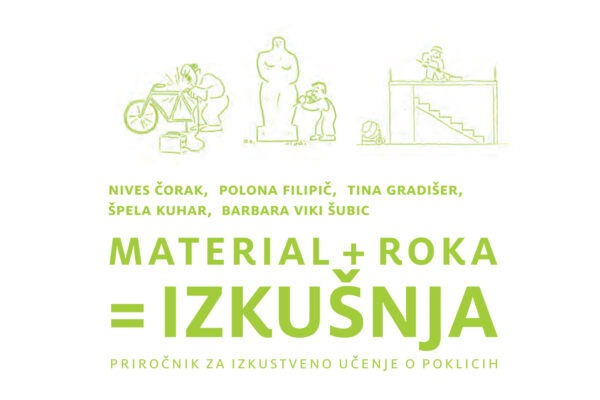 MATERIAL + ROKA = IZKUŠNJA Priročnik za izkustveno učenje o poklicihV priročniku je nabor izkustvenih delavnic, ki s pomočjo izbranih materialov ‒ betona in mavca, kamna, kovine, lesa, tekstila in umetne mase ‒ predstavijo njihove lastnosti in uporabo v poklicih, tradicijo njihovega obdelovanja ter sodobne interpretacije.Dostop do gradiva: http://igrivarhitektura.org/new/wp-content/uploads/2019/04/2019_PRIROCNIK_MATERIAL-ROKA-IZKUSNJA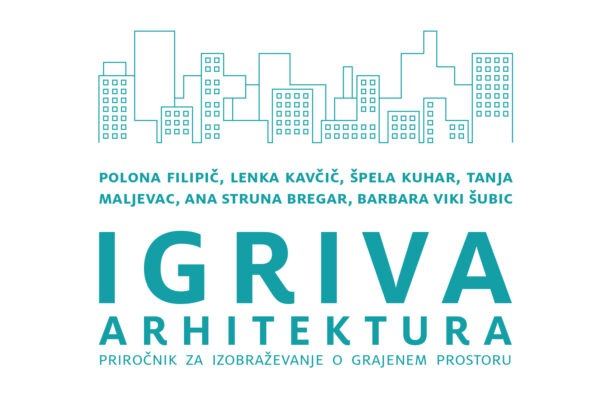 Igriva arhitektura Priročnik za izobraževanje o grajenem prostoruV priročniku so zbrana razmišljanja in načela, ki bi jih bilo treba udejanjati ter s tem spodbuditi učitelje in pedagoške delavce k izvajanju dejavnosti, ki bodo prihodnje odrasle izobrazile o pomenu kakovostnega prostora in arhitekture. Povezava do gradiva: http://igrivarhitektura.org/igriva-arhitektura-od-doma/